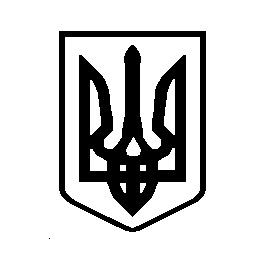 УКРАЇНАВИШГОРОДСЬКА МІСЬКА РАДАРОЗПОРЯДЖЕННЯ №21від  26 лютого 2020 року							               м. ВишгородПро відзначення Міжнародного жіночого дняВраховуючи винятково важливу роль жінки в політичному, економічному, історичному та соціально-культурному розвитку суспільства і держави, з метою забезпечення належної організації святкування 8 Березня - Міжнародного жіночого дня, на виконання Розпорядження Президента України від 9 лютого 2001 року № 32/2001- рп «Про відзначення Міжнародного жіночого дня», керуючись п/п 3 п 6 ст. 38 Закону України «Про місцеве самоврядування в Україні»:Сприяти проведенню святкового концерту 05 березня 2020 року о 18:30 в приміщенні Вишгородського міського центру художньо-естетичної творчості учнівської молоді «Джерело».Привітати жіночі колективи комунальних закладів міста 06 березня 2020 року з нагоди Міжнародного жіночого дня.Начальнику фінансово-бухгалтерського відділу Мирієвському І.В. здійснити оплату заходів та квіткову продукцію відповідно до чинного законодавства.Контроль за виконання даного розпорядження покласти на заступника міського голови Іванова Т.С.Міський голова						                       О. МомотВик.: Матвієвська І.І.